ҠАРАР                                                                                                ПОСТАНОВЛЕНИЕ«02» март 2020 й.                              № 8 р                            «02» марта 2020 г.О выделении техники для нужд оповещенияи доставки предназначенных гражданна предварительный пункт сбора гражданВ соответствии с Постановлением суженного заседания администрации муниципального района Шаранский район Республики Башкортостан № 01/СЗ от 10.02.2016 года:1. Для проведения мобилизационных мероприятий в период подготовки и проведения мобилизации определить из расчета легковой автомобиль ВАЗ – 21074 гос. номер В420АН02.2. Контроль за исполнением настоящего постановления оставляю за собой.Глава сельского поселения                                                 И.Х. Бадамшин  Башкортостан РеспубликаһыныңШаран районымуниципаль районыныңИске Томбағош ауыл советыауыл биләмәһе ХакимиәтеҮҙәк урамы, 14-се йорт, Иске Томбағош ауылыШаран районы Башкортостан Республикаһының 452636 Тел.(34769) 2-47-19, e-mail:sttumbs@yandex.ruwww.stumbagush.sharan-sovet.ru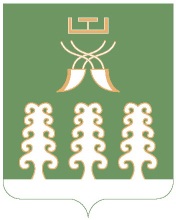 Администрация сельского поселенияСтаротумбагушевский сельсоветмуниципального районаШаранский районРеспублики Башкортостанул. Центральная, д.14 д. Старотумбагушево                             Шаранского района Республики Башкортостан, 452636 Тел.(34769) 2-47-19, e-mail:sttumbs@yandex.ru,www.stumbagush.sharan-sovet.ru